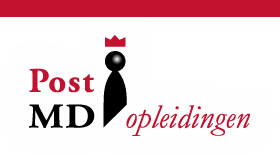 De stap naar ondernemerschapVeel Mantelzorgmakelaars willen na de opleiding starten als zzp’er. Soms zijn net afgestudeerde cursisten hier onzeker over en in de praktijk zien we dat beginnende mantelzorgmakelaars soms 'struggelen' met diverse zaken. PostMDopleidingen heeft daarom een vervolgtraject ontwikkeld voor startende Mantelzorgmakelaars  wat hen op weg helpt om als zelfstandige aan de slag te gaan als Mantelzorgmakelaar.Het trajact:Omvat een periode ongeveer een half jaar met 5 digitale groepsbijeenkomsten van 1,5 uur.Biedt (gedeeltelijk) maatwerk a.h.v. inbreng van de cursisten en isVraag gestuurdLeren van elkaar staat centraal over de ‘hobbels die een ieder tegen komt. Je bent elkaars sparringpartner en inspirator.Bestaat uit een onderdeel coaching en een onderdeel praktische ondersteuning3 bijeenkomsten (1,5 uur) praktische ondersteuning ; docent: Katja KeuningPraktische regel zaken die spelen bij het opstarten: Hoe regel je KVK, AGB code, verzekeringen, boekhouding en registratie van klanten?Hoe maak je offertes, facturen, hoe declareer je bij verzekeraars?Acquisitie: Hoe kom je aan je klanten, wat werkt en wat niet?Praktische casuïstiek bespreking aan de hand van ingebrachte casuïstiek door cursisten2 bijeenkomsten (1,5 uur)coaching naar zelfstandig ondernemer; docent: Willie KouwenhovenDe coaching bijeenkomsten prikkelen om van droom naar daad te gaan. Hoe ga je jouw ambitie realiseren? Wat ga je nu, morgen, deze week doen om je droom dichterbij te brengen?
Tijdens de bijeenkomsten helpen we elkaar om de lijn te bewaken en komen we terug op concrete afspraken die de deelnemers met zichzelf maken. In de periode tussen de gesprekken werken de deelnemers aan hun individuele doelen. We oefenen met twee vormen van (begeleide) intervisie, welke door Registerplein zijn geaccrediteerd.